проект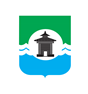 _____2023 года № 7РОССИЙСКАЯ ФЕДЕРАЦИЯИРКУТСКАЯ ОБЛАСТЬДУМА БРАТСКОГО РАЙОНАМОЛОДЁЖНЫЙ ПАРЛАМЕНТ РЕШЕНИЕО формировании совета Молодёжного парламента Думы муниципального образования «Братский район» первого созываВ соответствии с частями 11, 13 статьи 10 Положения о Молодёжном парламенте Думы муниципального образования «Братский район», утвержденного решением Думы Братского района от 25.01.2023 года № 392, Молодёжный парламент Думы муниципального образования «Братский район»:РЕШИЛ:1. Сформировать совет Молодёжного парламента Думы муниципального образования «Братский район» первого созыва в составе:- ____________________________________________________ - председатель Молодёжного парламента;- ____________________________________________________ - заместитель председателя Молодёжного парламента;- ___________________________________________________  - председатель комиссии _______________________________________________________________ Молодёжного парламента;- ___________________________________________________  - председатель комиссии _______________________________________________________________ Молодёжного парламента;- ___________________________________________________  - председатель комиссии _______________________________________________________________ Молодёжного парламента;- _______________________________________________________  - секретарь Молодёжного парламента.5. Опубликовать настоящее решение на официальном сайте муниципального образования «Братский район» – www.bratsk-raion.ru.Председатель Молодежного парламента                                                                          И.В. Вакулин